1.	Đọc bài sau: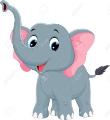 Dựa vào nội dung bài đọc hãy khoanh vào chữ cái trước câu trả lời đúng: 1. Hình ảnh nào cho thấy tình cảm của con voi với Trần Hưng Đạo? a. Voi mỗi lúc một lún sâu thêm.b. Voi kêu lên thảm thiết.c. Voi chảy nước mắt nhìn vị chủ tướng ra đi.2. Những chi tiết nào cho thấy tình cảm của Trần Hưng Đạo với voi và quyết tâm đánh giặc của ông?a. Không đành lòng, đau xót, nhưng vì việc quân nên phải để voi ở lại.b. Xây tượng, đắp mộ cho voi.c. Thương tiếc voi, căm thù quân giặc nên đã trỏ xuống dòng sông Hóa thề rằng không phá xong giặc Nguyên sẽ không về bến sông này nữa.3. Từ nào nói về con voi như nói về một người chiến sĩ?a. khôn ngoan 		b. có nghĩa			c. trung hiếu4. Vì sao câu chuyện Con voi của Trần Hưng Đạo được mọi người truyền tụng đến bây giờ?a. Vì voi là loài vật có ích.b. Vì con voi này là một con vật khôn ngoan và rất có nghĩa.c. Vì đây là một câu chuyện cảm động về tình cảm của người anh hùng dân tộc Trần Hưng Đạo với con voi chiến của mình, là một câu chuyện về quyết tâm đánh giặc của ông cha ta.5. Hãy viết từ 2 đến 4 câu giải thích vì sao nhân dân bên bờ sông Hóa lại lập đền thờ voi.………………………………………………………………………………………………………………………………………………………………………………………………………………………………………………………………………6. Nối từng ô bên trái với ô thích hợp ở bên phải để biết chuyện gì đã xảy ra với con voi của Trần Hưng Đạo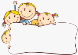 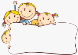 	Những từ nào viết sai chính tả?a. b.	3.	Những từ nào chỉ những loài thú dữ?a. hổ		b. hươu	c. sư tử	d. gấue. thỏ		g. ngựa vằn	h. lợn lòi	i. chó sói      4. 	Tìm nội dung ở ô bên phải phù hợp với tên con vật được nêu ở ô bên trái để tạo câu:5.Những câu nào hỏi đúng cho bộ phận in đậm trong hai câu sau?a. Ngựa phi nhanh như bay.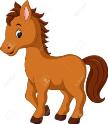 a1. Ngựa như thế nào? a2. Ngựa phi như thế nào?a3. Ngựa phi nhanh như thế nào?b. Thấy một chú ngựa béo tốt đang gặm cỏ, Sói thèm rỏ dãi. b1. Chú ngựa béo tốt đang làm gì?b2. Thấy một chú ngựa béo tốt đang gặm cỏ, con gì thèm rỏ dãi? b3. Thấy một chú ngựa béo tốt đang gặm cỏ, Sói thế nào?6. Đặt câu hỏi cho bộ phận được in đậm trong mỗi câu sau:a. Con voi của Trần Hưng Đạo khôn ngoan, có nghĩa với người, có công với nước.b. Chú voi bước đi thong thả, chậm rãi.c. Lông thỏ trắng muốt.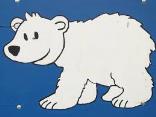 d. Thỏ chạy như bay.7. Trả lời các câu hỏi sau:a. Bò tót có đôi sừng như thế nào? b. Gấu Bắc Cực có bộ lông như thế nào?c. Thiên nga có đôi cánh như thế nào?8. 	Ghi lại lời nói tiếp theo thích hợp cho các trường hợp sau:a. 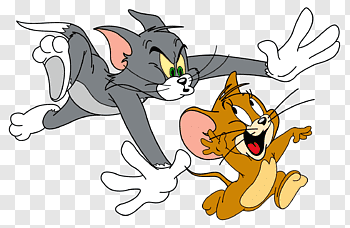 - Mẹ đã mua cho con quyển sách chưa ạ?- Có, mẹ mua rồi.- …………………………………………………….b. - Toàn ơi, hôm nay có phim hoạt hình Tom và Jerry không ? - Có lúc 5 giờ chiều đấy, Thắng ạ.- ………………………………………………………	9. Hãy viết một đoạn văn từ 4 đến 6 câu tả một con voi mà em có dịp quan sát.ĐÁP ÁN – TUẦN 23TIẾNG VIỆTBài 1:Bài 2:a. a2. nều cỏ		a6. ná cây		a7. lồng làn		a8. sau nưngb.b2. mược mà	b3. thước tha	b4. lần lược		b6. bướt chân	b9. lướt thướcBài 3: a. hổ		c. sư tử	d. gấuh. lợn lòi	i. chó sóiBài 4: Nối: a-3; b-1; c-4; d-2.Bài 5: a.  a2. Ngựa phi như thế nào?b.  b3. Thấy một chú ngựa béo tốt đang gặm cỏ, Sói thế nào?Bài 6:a. Con voi của Trần Hưng Đạo như thế nào?b. Chú voi bước đi như thế nào?c. Lông thỏ như thế nào?d. Thỏ chạy như thế nào?Bài 7: 		a. Bò tót có đôi sừng rất khỏe.b. Gấu Bắc Cực có bộ lông trắng như tuyết.c. Thiên nga có đôi cánh rất dàiBài 8:a. Con cảm ơn mẹ.b. Ôi, thế thì chúng mình cùng xem nhé.Bài 9:Ví dụ: Chú voi có một cái vòi dài, to như cái đài phun nước chữa cháy. Hai cái ngà trắng muốt của chú dài, cong như cái sừng trâu. Đôi tai to như hai chiếc quạt lúc nào cũng phe phẩy. Bốn chân chú lững thững như bốn cột đình.TẬP ĐỌC - KỂ CHUYỆN: BÁC SĨ SÓI - TUẦN 23Phần 1: Dựa vào nội dung câu chuyện em hãy khoanh vào chữ cái trước câu trả lời đúng.Phần 2: Em hãy hoàn thành sơ đồ tư duy sau nhé!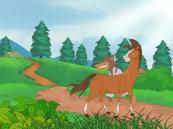 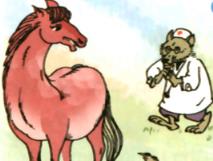 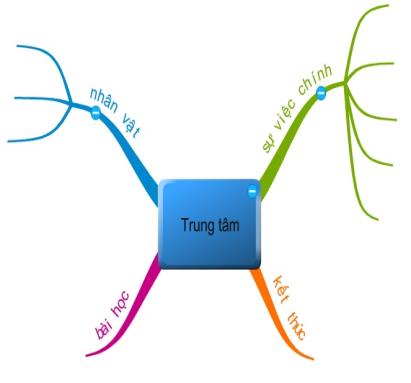 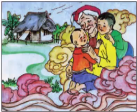 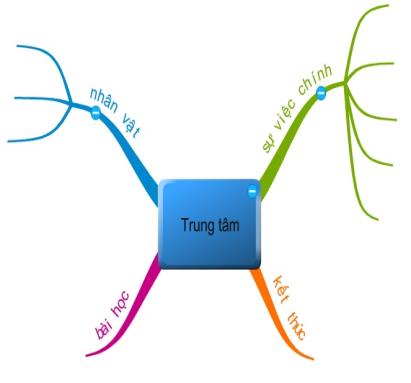 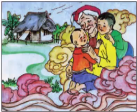 Họ và tên:……………………………Lớp:  2…BÀI TẬP CUỐI TUẦN–TUẦN 23Thứ…… ngày … tháng… năm 20…a. Voi1. tìm đủ mọi cách để cứu voi nhưng vô hiệu.b. Quân sĩ và nhân dân2. đành để voi ở lại.c. Trần Hưng Đạo3. bị sa lầy.a1. năm thánga2. nều cỏa3. le tea4. lập lòea5. lóng lánha6. ná câya7. lồng làna8. sau nưnga9. lao xuốngb1. rượt đuổib2. mược màb3. thước thab4. lần lượcb5. xanh mướtb6. bướt chânb7. lướt vánb8. trước saub9. lướt thướca. Thỏ1. thoăn thoắt chuyền từ cành này sang cành khácb. Sóc2. lững thững kéo gỗ về buônc. Gấu3. chạy thật nhanh, đôi tai dài cứ vểnh lên, cụp xuống.d. Voi4. lặc lè đi tìm những hạt dẻ cuối mùa.Câu123456Đáp ánca, cccVí dụ: Con voi của Trần Hưng Đạo là một con vật khôn ngoan, có nghĩa với người, có công với nước. Voi đã góp phần tạo nên chiến thắng của cuộc kháng chiến chống quân Nguyên. Sự hi sinh của voi làm tất cả mọi người đều khâm phục. Nhân dân đã lập đền thờ để tỏ lòng thương tiếc và biết ơn voi.Nối a-3; b-1; c-21. Câu chuyện kể về loài vật nào? 5. Ngựa đã bình tĩnh giả đau như thế nào? Ngựa nói:  a. Cáo và Gà Trống            b. Sói và Ngựaa. Cảm ơn bác sĩ. Cháu hoàn toàn khỏe mạnh, không cần c. Sói và lợn rừng              d. Con cáo và chùm nhochữa trị ở chỗ nào hết ạ.2. Sói toan xông đến ăn thịt Ngựa nhưng lại sợ điều gì?b. Cảm ơn bác sĩ. Cháu thì khỏe mạnh nhưng đàn cháu có a. Có người thợ săn đang nấp.chị gái đang đau đẻ, nhờ ông giúp với.b. Cả đàn ngựa xông vào đánh. c. Cảm ơn bác sĩ. Cháu đau chân quá. Ông làm ơn chữa  c. Ngựa chạy mất.giúp cho. Hết bao nhiêu tiền, cháu xin chịu.d. Có con sói khác đến tranh.6. Chọn một tên khác cho truyện?3. Sói đã làm gì để lừa Ngựa? a. Chậm nhưng chắc            b. Đáng đời kẻ lừa bịpa. Sói giả làm bác sĩ.c. Cần cù bù thông minh      d. Ai thông minh hơn nàob. Sói giả chết.c. Sói giả vờ bị mù. d. Sói nấp kĩ sau bụi cây.4. Khi Sói giả làm bác sĩ, Ngựa có nhận ra không?a. Ngựa có nhận ra nhưng vẫn bình tĩnh xem Sói giở trò gì.b. Ngựa không nhận ra và vui vẻ trò chuyện với Sói.c. Ngựa có nhận ra và cuống lên hí vang, bỏ chạy.